KENT COUNTY PUBLIC SCHOOLS“Growing a Community of Leaders”2022 SUPPORT EMPLOYEE OF THE YEARAPPLICATION PROCESSNominations are now being accepted for Kent County’s Support Employee of the Year (SEOY) awards. 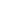 Colleagues, students, parents, administrators, community leaders, and others are encouraged to submit the name of a quality educator or support person. Support Employee nominations should be directed to the principal of each school. The name of the teacher and support employee selected from each school/building will be submitted to the building principal or the Superintendent’s office, by January 29, 2022. The county-wide committee is made up of the current Support Employee of the Year, a parent, the Supervisor of Human Resources, and two community members. The committee interviews the staff members nominated from each school principal/supervisor before making their final selection. The winners will be announced at the Kent County Public Schools Teacher and Support Employee of the Year Banquet.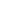 Support Employee of the Year nominees must be full-time employees who have worked in the Kent County Public School System for a minimum of two years.Any Support employee nominee that has been awarded must wait a minimum of 2 years (2019) before they can be nominated again.All building support employees are recognized at the annual recognition banquet.  The Kent County Support Employee of the Year will be named at the banquet.  Any member of the community can nominate a support employee for this distinguished honor.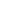 Please tell your school principal/building supervisor why you feel your nominee is a “model” staff member. Use specific examples of her/his impact on students, other teachers, and the community. 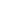 Questions? Please call Dan Hushion,, Supervisor of Human Resources at 410-778-7135 or Mirelle Kraus at 410-778-7140